                                                Morning maths 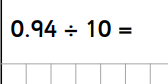 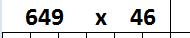 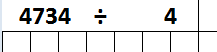 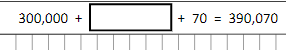 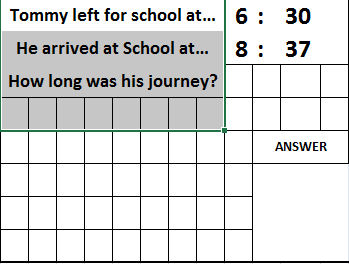 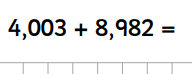 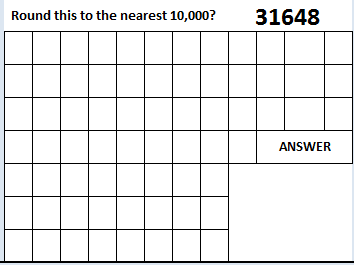 